 Мастер-класс«Путешествуем в страну пальчиковых игр»(для родителей и детей, имеющих нарушения речи)      Подготовила: Трушникова Алла Геннадьевна, учитель-логопед МБДОУ «Детский сад №8 комбинированного вида»г. Исилькуль,Омская область                             Добрый день, дорогие друзья! Я рада приветствовать вас  в нашей Логопедической гостиной «От А до Я»! Как я уже говорила –история возникновения пальчиковых игр уходит в  давние времена. Наши бабушки интуитивно и неосознанно придумывали забавы для малышей, основываясь на знаниях акупунктуры и использовали её, как один из способов полноценного развития. Для нас стишки с разминкой для пальцев рук вроде «сороки -белобоки» и «ладушек»- это просто способ завлечь ребёнка.        Существует множество занятий, игр и упражнений для развития мелкой моторики. Их можно разделить на следующие группы: пальчиковые игры, игры с мелкими предметами, лепка и рисование, массаж пальчиков.        Сегодня я хочу рассказать о правилах проведения пальчиковых игр и, конечно, мы отправимся в страну пальчиковых игр с вашими малышами!       Каковы же основные принципы проведения таких игр? Их всего три , и их легко запомнить:       Первое и основное- регулярность проведения. Для достижения максимального эффекта  достаточно пяти минут каждый день       Второе- помните, что нельзя ребёнка заставлять, либо принуждать выполнять упражнения, в противном случае игры будут ассоциироваться с негативными воспоминаниями, и он вовсе откажется от подобной игры.     И третье- все дети за редким исключением любят игры, ребёнок любит повторять все за взрослым, ребёнок с интересом наблюдает за всем , что вы делаете и попытается повторить то, что будет слышать во время таких игр.        Для правильного выполнения нужно выполнять определённую последовательность.         В первую очередь, взрослый должен показать игру на своём примере, посадив ребёнка рядом. После этого нужно взять руку ребёнка, и помогая ему, показать игру еще раз, самому при этом проводя манипуляции с пальчиками. Далее ребёнок уже сам выполняет упражнение и старается произнести текст. И последующий этап самый интересный для ребёнка. Малыш сам делает пальчиковую гимнастику и проговаривает стишок, а вы при необходимости подсказываете ребёнку, если он запутался или сбился.        Если ребёнок не повторяет- это тоже хорошо, процесс запоминания всё равно идёт. Не гонитесь за разнообразием стишков. Нашли два-три любимых упражнения и отработайте, потом добавьте ещё одно, затем еще одно.         Что же сделать, чтобы привлечь внимание малыша? Сделаем все в игровой форме. Сегодня в путешествии по стране Пальчиковых игр мы с вами будем использовать разные мелкие предметы: шнурки, су-джок массажёр, носовой платок, ватные палочки и карандаш. Приготовьте все это нам понадобиться в путешествии.       А сейчас, приглашайте к экранам детей разного возраста. Им будет интересно это посмотреть , а тем более повторить. А поможет нам очутиться в этой стране дядюшка Фокус. Он самый настоящий фокусник.       У дядюшки Фокуса есть волшебные шнурки, которые помогут нам очутиться в нужном месте. Итак, вы готовы? Тогда складываем руки  на груди, берём кончики шнурка, произносим: «Фокус –покус , тру-ля-ля» и завязываем узел на волшебном шнурке. Вот мы и в стране пальчиковых игр. Посмотрите вон там вдалеке стоит домик, в котором живут пальчики.       Чтобы добраться до домика пальчиков нам понадобиться транспорт, например вертолет. Возьмите карандаш и полетели:Вертолёт     Вращение карандаша между большим, указательным и средним пальцами.      Возьмите тонкий длинный карандаш тремя пальцами. Покрутите его. Пусть он вращается быстро-быстро, как винт вертолёта.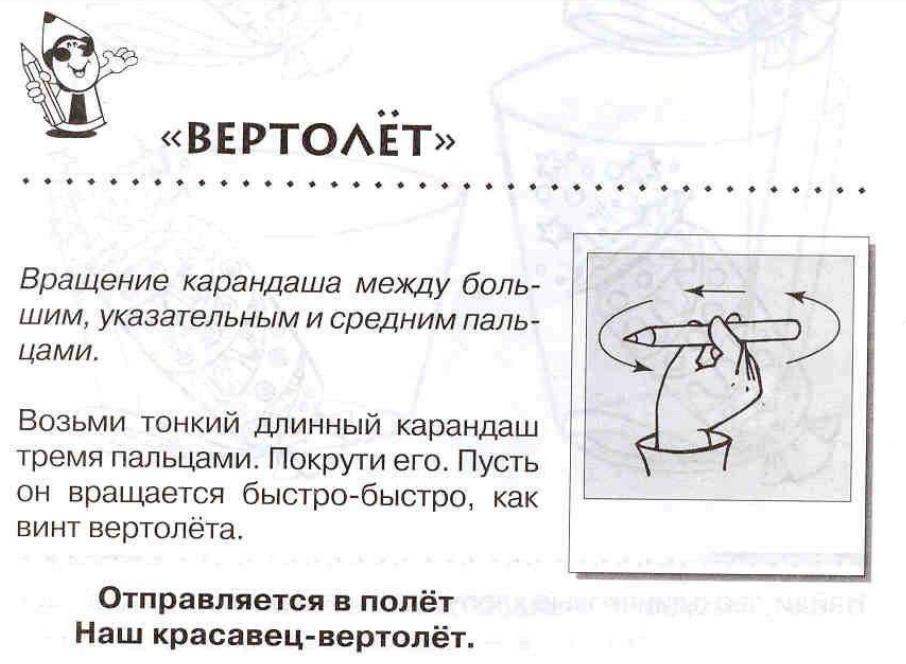                       Отправляется в полёт                      Наш красавец-вертолёт.                      Быстро лопасти крути-                      Вертолёт лети, лети.         Ну вот мы и у домика , где живут братья пальцы. Давайте познакомимся с нашими пальцами. Приготовьте су-джок массажеры.                  Пальчики (упражнение с су-джок массажерами)
Этот пальчик самый толстый называется- большой!
Этот пальчик для того, чтоб показывать его! называется-   указательный.
Этот пальчик самый длинный, он стоит посередине! называется- средний.
Этот пальчик безымянный, он избалованный самый! называется-безымянный.
А мизинчик хоть и мал, очень ловок и удал! называется-мизинчик.    -Давайте еще раз закатим пружинки на пальчики и вспомним их название: большой, указательный, средний, безымянный, мизинец.    А хотите посмотреть, как пальчики играют с мячиком? Для следующего упражнения вам понадобится небольшой мягкий или колючий мячик или грецкий орех.                                     «Разминка»
Мячик сильно посжимаю
И ладошку поменяю. (Сжимать мячик право рукой, затем левой).

«Здравствуй, мой любимый мячик!»
Скажет утром каждый пальчик. (Нажимать на  мяч поочередно большим, указательным, средним, безымянным пальцем. и мизинцем)

Крепко мячик обнимает,
Никуда не выпускает. (Крепко сжать мяч указательным и большим пальцем.)

Только брату отдает:
Брат у брата мяч берет. (Передать мяч, удерживаемый большим и указат. пальцами, в соответствующие пальцы левой руки).

По руке круги катаю,
Из-под рук не выпускаю.
Взад-вперед его качу;
Влево -вправо-  как хочу. (Катать мяч ладошкой правой руки вправо-влево, назад – вперед).

Мячик мой не отдыхает —
Между пальцами гуляет. (Прокатить  мяч между раздвинутыми указательным и средним пальцами, средним и безымянным пальцами, безымянным и мизинцем).- Пока наши пальчики играют с мячиком, мы отправляемся дальше. Зовём дядюшку Фокуса, складываем руки  на груди, берём кончики шнурка, и произносим: «Фокус –покус , тру-ля-ля», завязываем узел.    -Мы оказались в гостях ещё у одного жителя страны Пальчиковых игр. Знакомьтесь,  зовут его Проглот. Для следующего упражнения нам понадобиться носовой платок.     Возьмите носовой платок за уголок и покажите малышу, как можно, комкая, целиком вобрать его в ладонь. При этом необходимо использовать пальцы  только одной руки, второй не помогать, лучше её убрать за спину. Пусть ребёнок попробует сам — сначала одной рукой, затем другой. Можно одновременно комкать 2 платка двумя руками. Играйте под стихотворение:⠀
У меня живёт проглот - весь платок он скушал - вот!
Сразу стало у проглота, брюхо как у бегемота!
                                                                    (Автор О. Крупенчук)
⠀Стихотворение читаем первый раз медленно, чтобы ребенок представил себе проглота. Усложнение - движение двух рук одновременно . А можно просто «скушать платок» и произносить «ам -ам-ам», выплёвывать «фу».                Игра «Кто быстрее съест спагетти»
   А вы не против  перекусить? Кажется у меня тоже разыгрался аппетит! Предлагаю вам посоревноваться, кто быстрее съест спагетти. Дети вступают парами и накручивают веревочку на палочку. Кто быстрее накрутит спагетти на палочку.-В стране Пальчиковых игр наступает вечер, да и нам пора возвращаться домой. Складываем руки  на груди, берём  кончики шнурка, произносим: «Фокус –покус , тру-ля-ля»., и, завязываем узел волшебного шнурка. Вот мы и дома. Вам понравилось путешествие? Скажем дядюшке Фокусу огромное спасибо, он ведь научил нас самому настоящему волшебству-теперь мы умеем завязывать узел на волшебном шнурке. Теперь мы настоящие волшебники  и нам ничего не стоит сделать для дядюшки Фокуса подарок своими руками. Передо мной лежат ватные палочки, а что из них мы сделаем, отгадайте загадку:          Игра с ватными палочками «Снежинка»Что за звёздочка такая на пальто и на платке, Вся сквозная, вырезная, А возьмешь - вода в руке? (Снежинка)С неба, в ладошки, она прилетает,
Землю, ковром, она всю застилает.
Она из снега, но не льдинка,
Она — пушистая ...  СНЕЖИНКА    Правильно. Я уже сделала снежинку-дело за вами!А теперь приступаем к работе.           Если вам понравились упражнения, старайтесь играть дома, в дороге! Удачи вам и вашим деткам!        Присылайте фотографии ваших снежинок! Подписывайтесь на канал, чтобы узнать обо всех его интересных новостях.                До новых встреч, мы работаем для вас!